22 августа замечательный праздник -    День российского флага. Клюквинский Дом культуры и библиотека и провели для ребят   спортивно-игровую программу "Под флагом России мы дружно живем".   Команды ребят "Звёздочки" и "Марс" соревновались в ловкости, скорости, меткости, сообразительности. 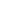 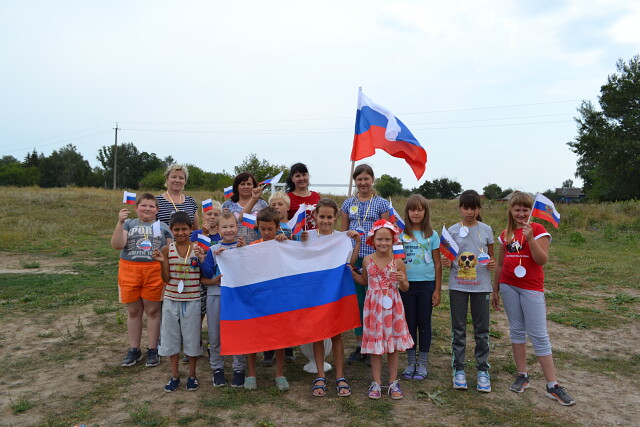 Команда девочек "Звездочки" , команда мальчиков  "Марс"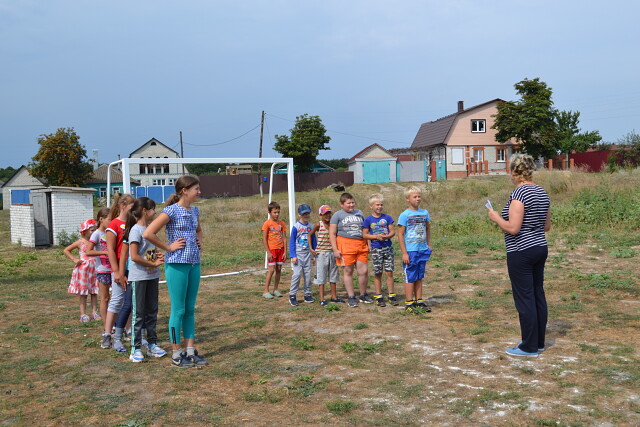 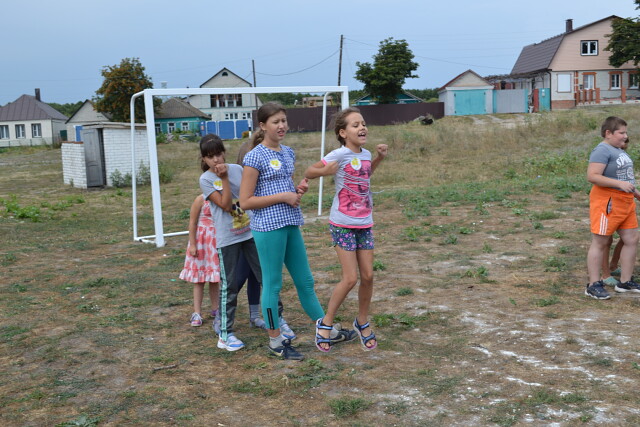 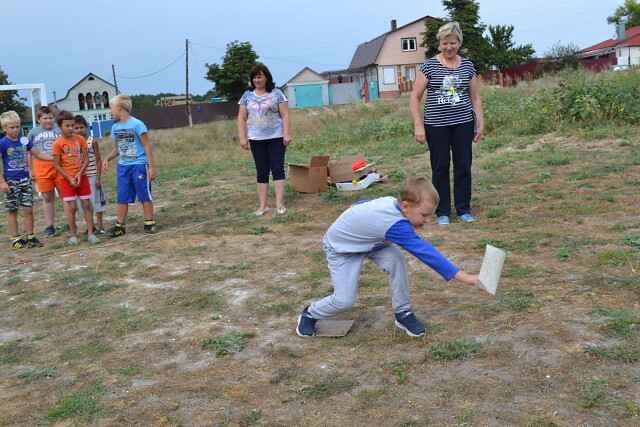 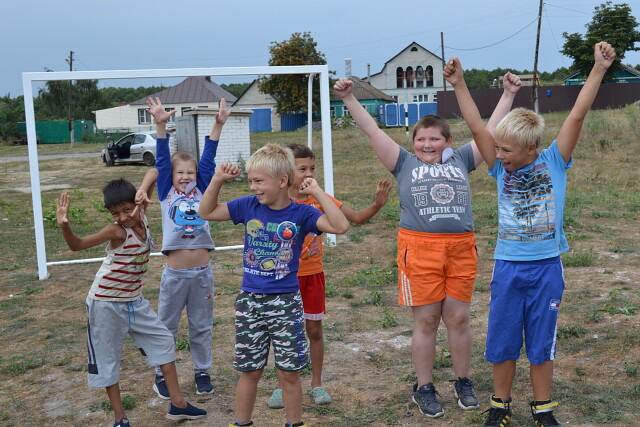 